Творчество родителей для детей!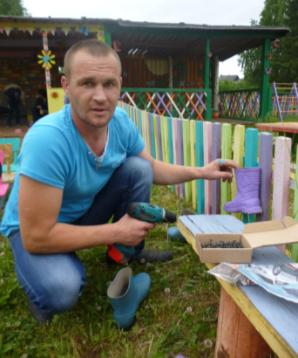 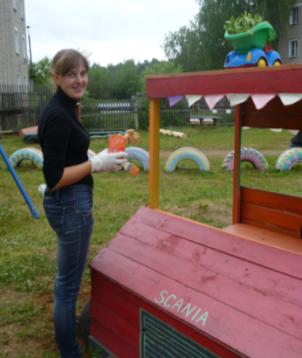 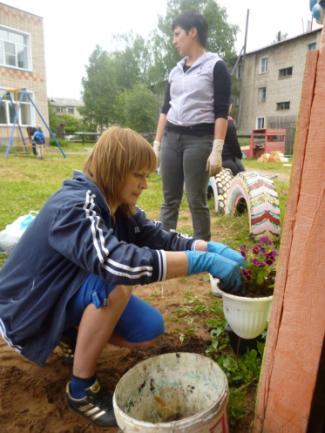 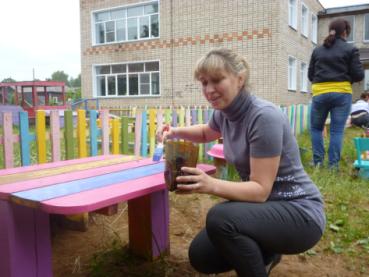 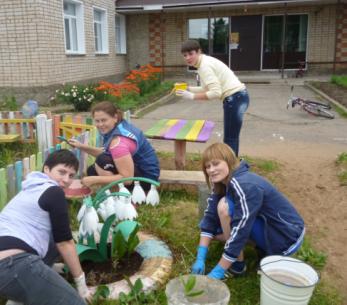 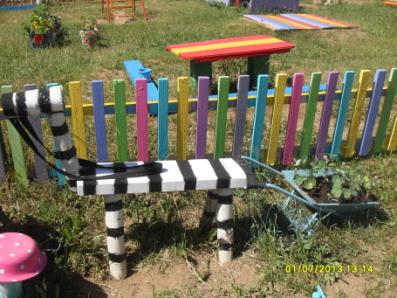 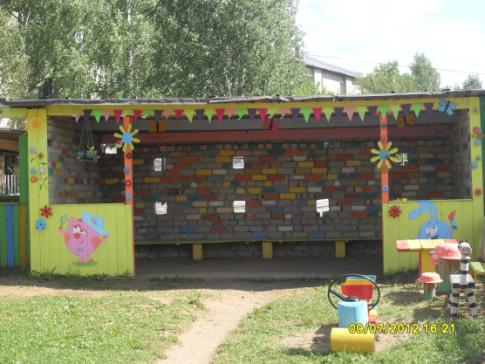 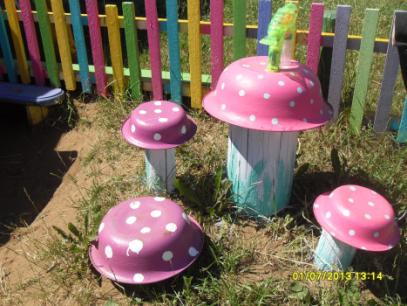 